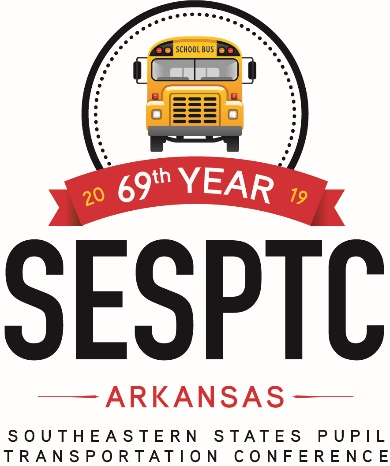 SOUTHEASTERN STATES PUPIL TRANSPORTATION CONFERENCE2019BUSTER BYNUM EDUCATION SCHOLARSHIPThe Southeastern States Pupil Transportation Conference (SESPTC), comprised of fourteen member states (Alabama, Arkansas, Florida, Georgia, Kentucky, Louisiana, Mississippi, North Carolina, Oklahoma, South Carolina, Tennessee, Texas, Virginia, and West Virginia) will announce the 2019 Buster Bynum Education Scholarship at the Joint Conference with AAPT in Arkansas in addition to each local state announcing the winners.  Named in honor of R. A. “Buster” Bynum, retired Director of the Virginia Department of Education’s pupil transportation office and former SESPTC treasurer, this one-time $2,500 education scholarship is made available to one deserving public school student in each of the fourteen-member southeastern states.QualificationsThe parent/guardian listed on application had a Gross Taxable Family Income equal to or less than $80,000 for each of the “Past Three Tax Years.”  (For the purpose of this scholarship award, the “Past Three Tax Years” is defined as the 2016, 2017 and 2018 tax years.)The parent/guardian listed on application has been an active employee in public school transportation during the “Past Three Years.”  This includes school bus drivers, aides, monitors, mechanics, parts clerks, foremen, managers, trainers, supervisors, directors, and inspectors that work in public education.  (For the purpose of this scholarship award, the “Past Three Years” work history requirement is defined as the period since January 1, 2016.)The student applicant has at least a 3.0 (B) scholastic average, will graduate from a public high school, and will attend a post-secondary educational institution starting in 2020.The scholarship cannot be awarded to any student who has a family member serving on the selection committee.Submission of Application and Timeline (Dates need to be added for your state)____________ April 2, 2019 – Applications are due to the local school system transportation office in your county.____________ April 16, 2019 – Entry mailed to state (postmarked by April 16, 2019)  The address to mail the application can be found on the last page of the application. _____________ April 30, 2019 – The state SESPTC Scholarship Selection Committee will select the state’s winner.Southeastern States Pupil Transportation Conference (SESPTC)Buster Bynum Education Scholarship Application(Application must be typed)SECTION I		APPLICANT PERSONAL INFORMATIONThe parent/guardian on behalf of his or her child must submit the application.Parent/Guardian Name: _____________________________________________________________________ (Must have been a school transportation employee since January 1, 2016.)Parent/Guardian’s Address: __________________________________________________________________                                                      Street                                      City                   State               ZipParent/Guardian’s Phone Number:  (_____) ______ - ________Name of the Organization Employing the Parent/Guardian: _________________________________________Employer Organization’s Contact Person: _______________________________________________________Employer Contact Person’s Phone Number:  (____) ______ - ________Name of Student:  __________________________________________________________________________Name of School from which the student will graduate in 2019: _______________________________________Address of School:  _________________________________________________________________________	                               Street                                             City                  State            Zip	I certify, as parent/guardian of _____________________ that the combined family income of both parents/guardians did not exceed $80,000 for each of the past 3 years beginning with 2016.		_______________________________________________________		_____________				Parent/Guardian Signature					      DateSelection CriteriaSelection of applicants will be based on the following criteria:Scholarship (25 points) -	The student shall have a cumulative grade point average (grades 9 – 11) of 3.0 				(B) minimum, as verified by official high school academic records.Leadership (15 points) -	The student shall have demonstrated outstanding leadership skills and abilities in 			co-curricular activities and community service activities.Citizenship/Service (25 points) – The student shall have demonstrated exemplary citizenship qualities that include not only maturity, loyalty, responsibility, integrity, and trustworthiness; but also, a concern for the well-being of all citizens and shall have rendered unselfish service and assistance to others, to the school, and to the community.Essay (35 points) - The student shall have explained in a typewritten essay of not more than 500 words    Why he/she applied for the scholarship and how the scholarship will be used.SECTION II 	SCHOLARSHIP:  EDUCATIONAL DATA (PLEASE ENCLOSE TRANSCRIPT)School now attending: ___________________________________________________________________________Class Rank: ________________________In class of: _____	_________________ (Number)CEEB/SAT/ACT Test:  ____________________GPA: __________________________________ (Score)College(s) / Vocational Technical School(s) to which you seek admission._____________________________________	Accepted?	Yes _____	No __________________________________________	Accepted?	Yes _____	No __________________________________________	Accepted?	Yes _____	No _____List any part-time or full-time work experience.____________________________________________________________________________________________________________________________________________________________________________________________________________________________________________________________________________________________________________________________________________________________________________SECTION III:	LEADERSHIP/INVOLVEMENT/LEADERSHIP AND SERVICEList all co-curricular activities in which you have participated, including honors and awards.____________________________________________________________________________________________________________________________________________________________________________________________________________________________________________________________________________________________________________________________________________________________________________List athletics in which you have participated in.____________________________________________________________________________________________________________________________________________________________________________________________________________________________________________________________________________________________________________________________________________________________________________List community service activities or projects in which you have participated.____________________________________________________________________________________________________________________________________________________________________________________________________________________________________________________________________________________________________________________________________________________________________________List any special interests or hobbies.____________________________________________________________________________________________________________________________________________________________________________________________________________________________________________________________________________________________________________________________________________________________________________Why do you desire to continue your education?____________________________________________________________________________________________________________________________________________________________________________________________________________________________________________________________________________________________________________________________________________________________________________SECTION IV:	ESSAYUsing the space provided below, please describe why you have applied for the scholarship and how you would use the scholarship.  Essay must be typed in 500 words or less.  Applicants should proofread their essays for grammar, spelling and syntax.SECTION V:	REFERENCES/CERTIFICATIONSPlease provide a letter from the parent/guardian’s employer verifying employment in public school transportation since January 1, 2016, and documenting financial need (Gross Taxable Family Income equal to or less than $80,000 for each of the past three tax years).Please provide a letter from the student’s high school guidance counselor or other authorized high school official verifying the student’s grade point average, anticipated graduation from high school and planned attendance at a postsecondary educational institution in the fall of 2019.Please provide a letter of support from one school staff member and one adult family acquaintance of the student, stating why the award should be made to this student.SECTION VI:	SUBMISSION – CHECKLISTPlease check to make sure you have submitted all documentation below:_____	Completed Application Form, Signed_____	500 Word (Maximum) Essay included in this application_____ 	Official High School TranscriptLetters for each:_____	Verified Parent/Guardian transportation employment since January 1, 2016_____	High School Counselor/authorized high school official statement of student’s grade point average, anticipated graduation, planned attendance at a postsecondary education institution in the fall of 2019_____	Support letter from two adults – teachers and adult family acquaintances of the studentPLEASE CHECK THE APPLICATION FOR COMPLETENESS BEFORE SIGNING BELOW.  APPLICATION MUST BE SUBMITTED NO LATER THAN April 16, 2019._______________________________			______________________________________	Date of Application					Signature of Applicant_______________________________			______________________________________Signature of School Official					Signature of Parent/Guardian________________________________             Title of School Official**FOR LOCAL SCHOLARSHIP SELECTION COMMITTEE USE ONLY**The Local Scholarship Selection Committee will use this section in order to certify the selected local applicant to the state selection committee.LOCAL APPLICANT CERTIFICATIONTO STATE SCHOLARSHIP SELECTION COMMITTEESignature: ____________________________________________________________                               (Local Scholarship Selection Committee Chairperson)Print Name: ____________________________________________________________Signature: ______________________________________________________________                                                  (Local Director of Transportation)Print Name: _____________________________________________________________School System: __________________________________ Telephone: ______________Mail completed application to:Oklahoma State Department of EducationAtt: Tina Spence2500 North Lincoln Boulevard, Suite 411Oklahoma City, Ok 73105